Конспект открытого урока географии в  9 классеТема урока «Европейский Север: экономико-географическое положение и природно-ресурсный потенциал»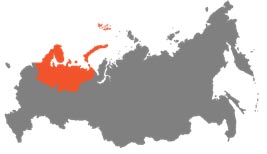 Учитель: Меньшикова Юлия ВикторовнаЦель урока: Изучить ЭГП, природные условия и природные ресурсы Северного экономического района.Задачи:Образовательная: познакомить учащихся с составом района, оценить его ЭГП, описать природные условия и ресурсы.Развивающая: продолжить формирование умения работать с различными источниками географической информации.Воспитательная: способствовать развитию познавательного интереса, творческой активности учащихся.Тип урока: комбинированный, с использованием ИКТ.I. Организационный момент.II. Актуализация знаний.Ответьте на вопросы:Какие две крупные экономические зоны (макрорегионы) принято выделять при экономическом районировании России? (слайд 1) Назовите экономические районы Европейской части России.III. Изучение нового материалаУчитель: ребята, обратите внимание на эту картину (слайд 2)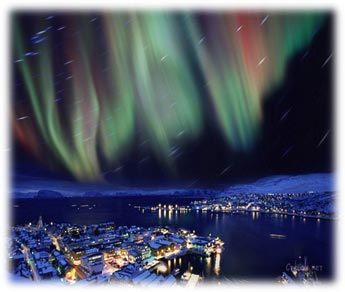 ? Как вы думаете, с каким экономическим районом мы сегодня будем знакомиться?Ответы учащихся.(слайд 3) – Правильно, Европейский Север (СЭР)Тема урока: "Европейский Север: экономико-географическое положение и природно-ресурсный потенциал"Учитель: определим состав СЭР, оценим экономико-географическое положение и природно-ресурсный потенциал. Изучать самый крупный экономический район европейской части России мы будем, основываясь на имеющиеся у вас умения и знания, с большей долей самостоятельной работы. План изучения экономического района (слайд 4)1. Состав района (субъекты РФ).2. Экономико-географическое положение (ЭГП)положение по отношению к другим странам, регионам (районам) страны;выход к морям;положение по отношению к хозяйственным центрам;положение по отношению к транспортным путям;положение по отношению к внешним рынкам.3. Природные условия и ресурсы.4. Население и трудовые ресурсы района.5. Хозяйство: отрасли специализации, крупные центры.Отрасли промышленности;Отрасли сельского хозяйства;Отрасли специализации района6. Крупные города7. Состав вывоза 8. Состав ввоза 9. Проблемы района и перспективы его развития.! Учитель: У вас в тетрадях по каждому экономическому району будет выполнена практическая работа, оформленная в виде таблицы (слайд 5), которая будет заполняться по мере изучения районов.  ? Северное положение Европейского Севера отражают многие названия, приведите примеры  (слайд 6)Ответы учащихся. (слайд 7)река СЕВЕРНАЯ ДВИНА, северный полярный круг,возвышенность Северные Увалы,газопровод «Сияние Севера»,города Северодвинск, Североморск.Учитель: сейчас я вам предлагаю с поэтом Александром Яшиным из окна поезда понаблюдать за признаками приближающегося Севера (слайд 8, анализ стихотворения). (слайд 9)Работа с атласами и контурными картами.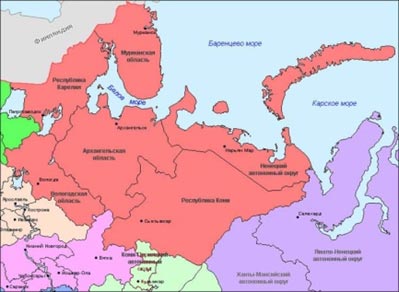 ?- Посмотрите на карту Северного экономического района и скажите, какие субъекты РФ входят в состав района.1. Состав района: Р. Карелия (столица Петрозаводск),Р. Коми (столица Сыктывкар), области: Мурманская, Вологодская, Архангельская (в т. ч. Ненецкий АО - столица Нарьян - Мар). Площадь района составляет 1466,2 тыс. кв. км., это 9% S всей страны (слайд 10).Он является самым большим по S в европейской части России (слайд 10), но в то же время он самый малочисленный по населению – 4 млн. 629тыс. человек (3,2 % населения страны).?  А что вы знаете о Европейском Севере?2. Экономико-географическое положение. (слайды 11-12)?- Используя атлас, оцените ЭГП Северного экономического района. Учащиеся находят, что: Район имеет приморское положение, так как омывается Белым и Баренцевым морями. Район соседствует с районами Центральной России - индустриальной базой страны, что очень выгодно для развития экономики Европейского Севера. На западе район граничит с развитыми странами Европы - Норвегией и Финляндией. Отношения с этими странами добрососедские, что позволяет развивать экономические связи с этими государствам. Транспортная сеть - редкая. Железные дороги расходятся по 3 направлениям - на Мурманск, на Архангельск, на Воркуту. Но есть возможность использовать в навигацию судоходные реки: Печору, Северную Двину и водно-озерный путь из Ладожского озера по реке Свирь в Онежское и по каналу (Беломоро-Балтийскому) - в Белое море. Незамерзающий порт - Мурманск. Тимано- Печерские и Кольско -Карельские месторождения полезных ископаемых.ЭГП СЭР – выгодное, НО осложнено северным положением, 1/3 территории находтся за пределами северного полярного круга. 3. Природные условия и ресурсы.Значительная часть района находится за полярным кругом, находится под воздействием суровых северных природных условий. Где господствуют низкие температуры, вечная мерзлота, заболоченность, дуют холодные северные ветры. Сурова, но величественна и прекрасна природа края озер, лесов и гранитных скал. Славится этот край и своими достопримечательностями. - водопаде Кивач. (слайды 13)Более 200 лет назад, в екатерининское время, побывал здесь первый поэт той далекой эпохи Г. Державин. Потрясенный увиденной картиной, поэт написал тогда одно из лучших своих стихотворений “Водопад”. - один из самых маленьких российских заповедников. Север не только богат и красив своей природой, но богат он и природными ресурсами. Вопрос классу: Какими природными ресурсами богат Европейский Север?Природные ресурсы: (слайды 14)Учитель: Основой экономики являются мощные лесные ресурсы (слайд 15-16, 17-18)- Назовите лесоизбыточные районы.- Республика КОМИ – девственные леса - О каком же дереве Карелии 200 лет назад писали: «Вышиною с человека, толщиною две пядени, внутренность походит на мрамор». (При затруднении ответа предлагается подсказка - рисунок на слайде 19).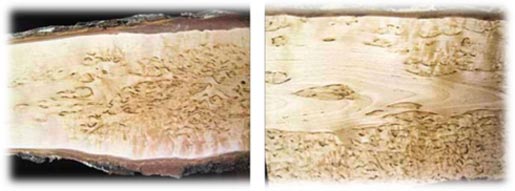 Ответы учащихся. Карельская березаВывод: Европейский Север имеет разнообразную, богатую ресурсную базу, благодаря которой развивается хозяйство Европейского Севера. ЭГП выгодное, но осложнено суровыми климатическими условиями из-за северного положения 1/3 территории за пределам северного полярного круга. Учитель: Итак, мы сегодня начали знакомство с самым северным районом с суровой, но богатой природой и уникальным географическим положением. В истории России Север выполнил роль «пионерного освоения, на территории которого россияне приобрели бесценный опыт обживания новых земель с непривычными условиями жизни.Давайте закрепим наши знания. Вам необходимо быть предельно внимательными и найти ошибки в данном тексте (слайд 29):Северный экономический район имеет не очень выгодное ЭГП: граничит со Швецией и Норвегией. В состав СЭР входят две республики (Карелия и Мордовия), три области (Мурманская, Архангельская, Вологодская) и Ханты-Мансийский автономный округ.Природные условия Северного района в целом очень благоприятные, беден минеральными ресурсамиОтветы учащихся.С каждым часом ощутимей Север, низкая плотность населенияОстановки реже, гуще лес, лес хвойный (тайга)Пахнет смолкой вперемежку сеном заливные сенокосные лугаИ все больше узнается мест.Замелькали топкие болота, много болот, озерС голубыми окнами озерНаконец, подъем за поворотом,И пошел густой сосновый бор. среди хвойных пород - сосныСтроевой, в косых лучах по пояс,Золотом пронизанный насквозь…Словно к морю вдруг пробился поезд,Даже небо выше поднялось. Высокое северное небо – следствие  частой антициклональной погоды, «прозрачный» арктический воздухминеральные лесные водныенефть, газ, кам. уголь, руды, апатиты3/4 всех лесов России 73% - хвойные 40% воды зап. эк. зоны гидроресурсы